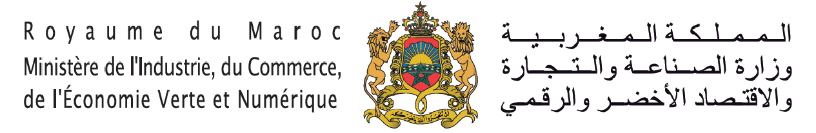 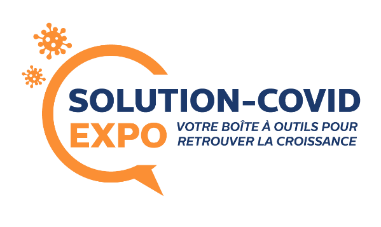 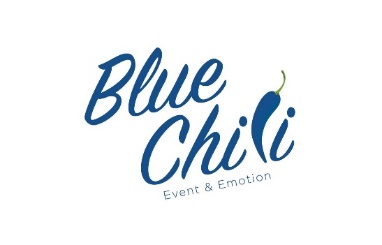 COMMUNIQUE DE PRESSECasablanca, le 20 juillet 2020OUVERTURE DE SOLUTION COVID EXPO :LE SALON PROFESSIONNEL DE LA REPRISE ECONOMIQUEWWW.SOLUTION-COVID.COM Organisé sous l’égide du Ministère de l’Industrie, du Commerce, de l’Economie Verte et Numérique, SOLUTION-COVID EXPO est un salon virtuel B to B dédié à la reprise économique. Une centaine d’experts proposeront solutions et bonnes pratique pour permettre aux dirigeants de constituer leur boîte à outils sur mesure pour reprendre le chemin de la croissance.les 22 et 23 Juillet 2020Après plus de trois mois d’une gestion exemplaire de la crise sanitaire du COVID19 par le Maroc, est venu aujourd’hui le temps de la reprise économique. Les entreprises devront faire preuve de résilience, de responsabilité et d’innovation pour retrouver le chemin de la croissance tout en préservant la santé de leurs collaborateurs. Afin de contribuer efficacement à cette dynamique, l’agence d’événementiel marocaine Blue Chili lance une initiative unique au monde en organisant les 22 et 23 juillet 2020 SOLUTION-COVID EXPO, un salon virtuel B to B visant à rapprocher en toute sécurité les dirigeants d’entreprises des solutions et des partenaires dont ils ont besoin pour contrer la crise et retrouver la croissance. Avec un espace d’exposition, un plateau TV et des trophées, cet événement innovant et audacieux pourra tenir toutes ses promesses grâce à une plateforme technologique ergonomique de pointe favorisant la mise en relation entre offreurs et demandeurs de solutions. La reprise économique à l’échelle internationale sera longue et nécessitera beaucoup de résilience, d’agilité et de dynamique. En plus de cela, la pandémie paralysant l’organisation de tout salon ou événement professionnel, les entreprises se retrouvent privées d’un des canaux de communication et de commercialisation les plus efficaces et les plus impactants. C’est dans ce contexte très particulier que sera organisé SOLUTION-COVID EXPO, un salon professionnel virtuel visant à réunir en toute sécurité tous les fournisseurs de solutions et de produits afin de les mettre en relation avec les dirigeants qui en ont besoin. SOLUTION-COVID EXPO sera déployé sur une plateforme technologique permettant à chaque exposant, comme dans un salon physique, de disposer d’un stand en 3 dimensions, personnalisé à ses couleurs où il pourra accueillir tout au long des deux jours, des clients et des prospects en recherche de solutions. L’exposant pourra ainsi remettre une plaquette, montrer une vidéo et surtout communiquer en direct soit par messagerie instantanée soit par une communication audiovisuelle permettant de se voir et de s’entendre.Chaque dirigeant peut participer gratuitement au salon et constituer pendant sa visite une boite à outils sur mesure pour dépasser la crise. Au fur et à mesure de sa visite, le participant récupérera les cartes de visite, les catalogues, les plaquettes ou les vidéos utiles à sa reprise d’activité. Un catalogue regroupant l’ensemble des solutions dédiées aux entreprises sera remis aux visiteurs afin de pouvoir l’utiliser à volonté.Un programme scientifique de haut niveau est prévu avec une dizaine d’émissions TV complémentaires et adaptées au contexte. Les experts partageront également des vidéos explicatives courtes pour expliquer leurs solutions. Les solutions les plus appréciées seront récompensées par des trophées dans trois catégories : Innovation, Agilité et Responsabilité.Partenaires :Une grande mobilisation des acteurs publics et privés a permis de renforcer la consistance du salon autant en termes de contenu, de richesses des solutions proposées que de mobilisation des dirigeants.Le comité d’organisation remercie l’ensemble des partenaires et en particulier : Le Ministère de L’industrie, du Commerce, de l’Economie Verte et Numérique, la Fédération du Commerce et Services, le GAM, l’AGEF, l’UACC, l’AM3D, la CCG, IMANOR, Maroc PME, La Poste Digitale ainsi que l’ensemble des exposants et des médias partenaires.Programme du Plateau TV :22 juillet 20209H00 : Santé et sécurité au travail dans le monde post-covid11H00 : Organisation, normes, procédures : les outils indispensables pour préserver la croissance14H30 : Financement : approches et solutions pour la PME16H30 :	Quel avenir pour l'immobilier post Covid23 juillet 2020 09H00 : PME : Résilience et innovation comme voies de survie et de transformation10H15 : Au-delà des difficultés, quelles pistes de croissance pour le commerce ?11H30 :	Quelle évolution des pratiques RH : the new normal !14H30 :	Quelle communication des marques pour une reprise réussie ?16H30 : Start-up : de la survie à la croissanceL’inscription est gratuite sur www.solution-covid.comParmi les solutions présentées :Financement – Programmes d’accompagnement - Communication - Produits d’hygiène et de sécurité - Nettoyage et désinfection - Certification et qualité - Conseil, Organisation et conduite du changement – Digital - Transport et logistique - Matériel et infrastructure – Marketing Direct –Conseil en Ressources Humaines – Coaching et accompagnement – Normalisation – Cyber Sécurité – Garantie Financement - Dématérialisation et digitalisation - Formation et e-learning - e-commerce et distribution - Consommable et matériel médical –Réseaux et networking - Autres produits et services à valeur ajoutée …VERBATIMSHicham BENNIS, Commissaire Général du Salon :« Ce salon contribuera à mettre en relation en toute sécurité des professionnels qui ont besoins les uns des autres et qui n’ont pas d’autres moyens de se rencontrer ! »« Notre métier est de créer des temps forts, des moments de rencontre et de création de valeur. Si la crise sanitaire nous prive des rencontres physiques, la technologie nous ouvre un océan de possibilités, il suffit de faire preuve de créativité et d’audace. »« Comme disait Socrate "Ce qui fait l’Homme, c’est sa grande faculté d’adaptation", aujourd’hui plus que jamais les dirigeants d’entreprises doivent s’adapter et faire preuve d’agilité. La crise économique n’épargnera aucun pays et aucun secteur, ce qui fera la différence c’est comment nous allons appréhender cette crise ! »Contact Presse : Hicham BENNIS : +212 662 19 51 69 – hicham.bennis@bluechili.maCommissaire Général du Salon – Directeur Général de Blue Chili -  www.bluechili.ma 